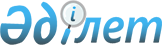 "Ашық бюджеттердің интернет-порталында ақпаратты орналастыру және бюджеттік бағдарламалардың жобаларын (бюджеттік бағдарламаларды іске асыру туралы есептерді) жария талқылау қағидаларын бекіту туралы" Қазақстан Республикасы Ақпарат және қоғамдық даму министрінің 2021 жылғы 30 сәуірдегі № 149 бұйрығына өзгеріс енгізу туралыҚазақстан Республикасы Ақпарат және қоғамдық даму министрінің 2022 жылғы 15 қыркүйектегі № 393 бұйрығы. Қазақстан Республикасының Әділет министрлігінде 2022 жылғы 20 қыркүйекте № 29706 болып тіркелді
      БҰЙЫРАМЫН:
      1. "Ашық бюджеттердің интернет-порталында ақпаратты орналастыру және бюджеттік бағдарламалардың жобаларын (бюджеттік бағдарламаларды іске асыру туралы есептерді) жария талқылау қағидаларын бекіту туралы" Қазақстан Республикасы Ақпарат және қоғамдық даму министрінің 2021 жылғы 30 сәуірдегі № 149 бұйрығына (Нормативтік құқықтық актілерді мемлекеттік тіркеу тізілімінде № 22682 болып тіркелген) мынадай өзгеріс енгізілсін:
      көрсетілген бұйрықпен бекітілген Ашық бюджеттердің интернет-порталында ақпаратты орналастыру және бюджеттік бағдарламалардың жобаларын (бюджеттік бағдарламаларды іске асыру туралы есептерді) жария талқылау қағидаларында:
      2-тармақтың 2) тармақшасы мынадай редакцияда жазылсын:
      "2) ашық бюджеттердің интернет-порталы – бюджеттік есептілікті, шоғырландырылған қаржылық есептілікті, азаматтық бюджетті, мемлекеттік аудит және қаржылық бақылау нәтижелерін орналастыруды, сондай-ақ бюджеттік бағдарламалардың жобаларын және бюджеттік бағдарламаларды іске асыру туралы есептерді жария талқылауды қамтамасыз ететін ақпараттандыру объектісі (бұдан әрі – Портал);".
      2. Қазақстан Республикасы Ақпарат және қоғамдық даму министрлігінің Мемлекет пен қоғам коммуникацияларын дамыту департаменті Қазақстан Республикасы заңнамасында белгіленген тәртіппен:
      1) осы бұйрықтың Қазақстан Республикасы Әділет министрлігінде мемлекеттік тіркелуін;
      2) осы бұйрықты Қазақстан Республикасы Ақпарат және қоғамдық даму министрлігінің интернет-ресурсында орналастырылуын;
      3) осы бұйрық Қазақстан Республикасы Әділет министрлігінде мемлекеттік тіркелгеннен кейін он жұмыс күні ішінде осы тармақтың 1) және 2) тармақшаларында көзделген іс-шаралардың орындалуы туралы мәліметтерді Қазақстан Республикасы Ақпарат және қоғамдық даму министрлігінің Заң департаментіне ұсынуды қамтамасыз етсін.
      3. Осы бұйрықтың орындалуын бақылау жетекшілік ететін Қазақстан Республикасының Ақпарат және қоғамдық даму вице-министріне жүктелсін.
      4. Осы бұйрық алғашқы ресми жарияланған күнінен кейін күнтізбелік он күн өткен соң қолданысқа енгізіледі.
					© 2012. Қазақстан Республикасы Әділет министрлігінің «Қазақстан Республикасының Заңнама және құқықтық ақпарат институты» ШЖҚ РМК
				
      Қазақстан РеспубликасыАқпарат және қоғамдық даму министрі

Д. Қыдырәлі

      "КЕЛІСІЛДІ"Қазақстан РеспубликасыныңҰлттық экономика министрлігі

      "КЕЛІСІЛДІ"Қазақстан РеспубликасыныңЦифрлық даму, инновациялар жәнеаэроғарыш өнеркәсібі министрлігі

      "КЕЛІСІЛДІ"Қазақстан РеспубликасыныңҚаржы министрлігі
